                                  Comparison Bars___________ ___________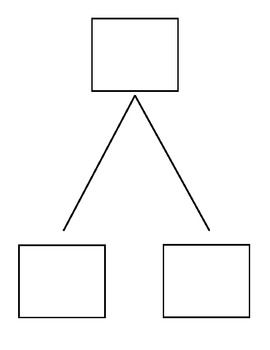                 Write your equation______________________        Label              Math Mountain